ªª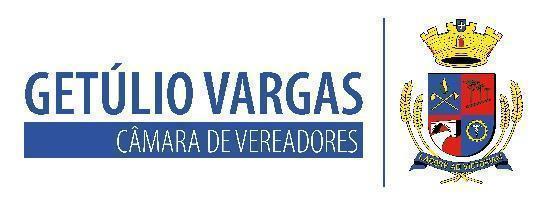 BOLETIM INFORMATIVO Nº. 023/2023Sessão Ordinária do dia 06 de julho de 2023, às 18h30, realizada na sede do Poder Legislativo, na Sala das Sessões Engenheiro Firmino Girardello, sob a Presidência do Vereador Nilso João Talgatti, secretariado pelo Vereador Jeferson Wilian Karpinski, 1º Secretário, com presença dos Vereadores: Aquiles Pessoa da Silva, Dianete Rampazzo Dallacosta, Dinarte Afonso Tagliari Farias, Domingo Borges de Oliveira, Geni Lúcia Webber, Ines Aparecida Borba e Paulo Dall Agnol.  PROPOSIÇÕES EM PAUTAPedido de Providências nº 017/2023 de 29-06-2023 - Vereador Jeferson Wilian Karpinski - Solicita que seja construído um quebra-molas ou faixa elevada na Rua Antônio dos Santos, nas proximidades do número 104, bairro Santo André.APROVADO POR UNANIMIDADE.Pedido de Providências nº 018/2023 de 03-07-2023 - Vereadora Geni Lúcia Webber - Sugere ao Executivo Municipal que sejam feitas melhorias internas na sala do FGTAS/Sine.APROVADO POR UNANIMIDADE.Projeto de Lei acompanhado de parecer favorável nº 052/2023 de 13-06-2023 - Executivo Municipal - Fica o Poder Executivo Municipal autorizado a alterar a Lei Municipal n.º 1.991/1991, que dispõe sobre o Regime Jurídico Único dos Servidores Públicos do Município.APROVADO POR UNANIMIDADE.Projeto de Lei nº 064/2023 de 29-06-2023 - Executivo Municipal – Determina alteração do caput do Art. 4º da Lei Municipal nº 3.984/09 para fins de reajuste dos valores.APROVADO POR UNANIMIDADE.Projeto de Lei nº 065/2023 de 04-07-2023 - Executivo Municipal – Fica o Poder Executivo Municipal autorizado a alterar a Lei Municipal nº 5.928/2021 – Plano de Classificação de Cargos Públicos Municipais -, e dá outras providências.APROVADO POR UNANIMIDADE.Indicação nº 013/2023 de 03-07-2023 - Vereador Paulo Dall Agnol – Solicita ao Executivo Municipal a construção de pórtico nos trevos que dão acesso ao nosso Município.APROVADO POR UNANIMIDADE.Moção nº 007/2023 de 03-07-2023 - Vereador Domingo Borges de Oliveira – Solicita que seja encaminhada moção de parabenização as prendas do CTG Getúlio Vargas, 1ª Prenda da 19ª Região Tradicionalista, Milena Taliza Cazzonato e 1ª Prenda Juvenil do CTG Getúlio Vargas, Gabrieli Paz.APROVADO POR UNANIMIDADE.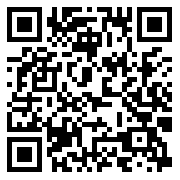 Confira a íntegra das proposições em pauta lendo o qr code em seu celular ou no linktinyurl.com/23ulvzzhAVISOSO atendimento na Casa acontece das 8h30 às 11h30 e das 13h30 às 17h de segunda a sexta-feira;O contato com o Poder Legislativo poderá ser feito também por telefone através do número 54 – 3341 3889, ou pelo e-mail: camaravereadoresgv@gmail.com;A próxima sessão plenária acontece no dia 20 de julho (quinta-feira), às 18h30, na Casa Legislativa.Para mais informações acesse:getuliovargas.rs.leg.brGetúlio Vargas, 12 de julho de 2023Nilso João TalgattiPresidente